Д/з от 10.02, 13.02, 14.02, 15.021) На уроке мы познакомились с новой тональностью – до минор, построили 3 вида до минора. Играем их!Кого не было на уроке, строит 3 вида до минора у себя в тетрадях самостоятельно.Минор: в гармоническом виде и в восходящем, и в нисходящем направлениях повышается VII ступень. В мелодическом – вверх повышаются VI и VII ступени, вниз – идём как в натуральном.2) Б. Калмыков, Г. Фридкин. Сольфеджио, I часть, одноголосие, № 312. Настраиваемся в тональности: поём гамму, t5/3. Затем поём этот номер с дирижированием за фортепиано несколько раз.3) Знать, на каких ступенях строятся главные трезвучия и их обращения!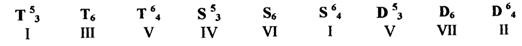 4) В заданных тональностях сыграйте и спойте предложенные аккордовые последовательности. Подпишите римскими цифрами ступени, на которых строятся эти аккорды. Затем подпишите каждый аккорд (см. № 3). 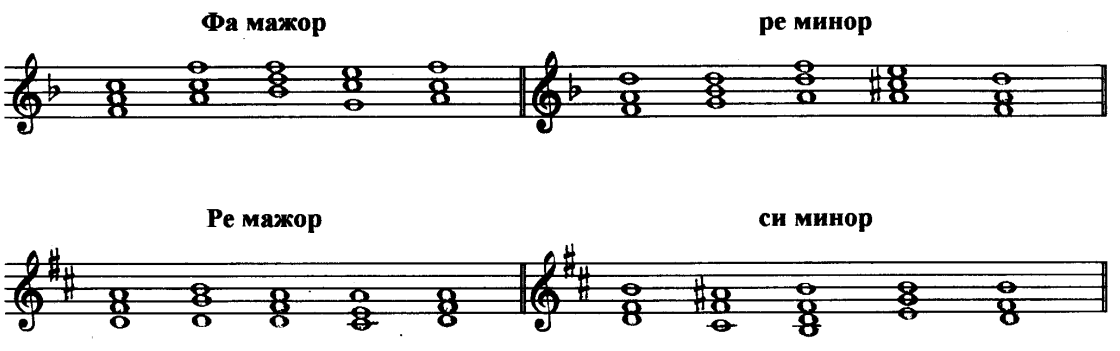 